NOT: Kritik noktayı her birim kendi işleyişine göre belirlemelidir. Proses Akış Diyagramlarında işleyişlerine bağlı olarak uygun adımda KN ibaresi ile belirtebilir. AKIŞ PLANI F.NFAALİYETREFERANSKAYITSORUMLU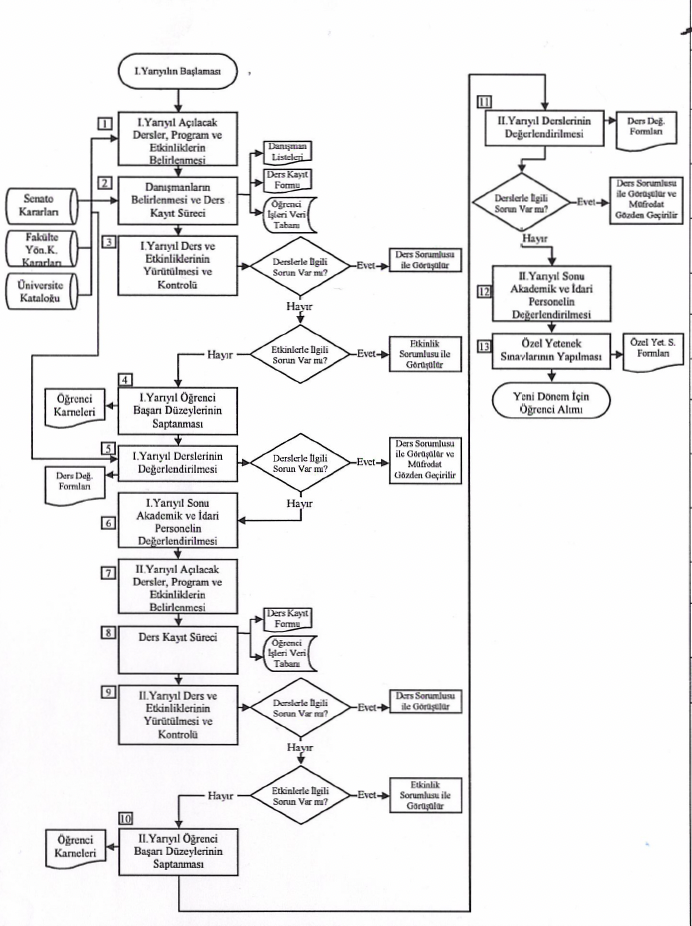 1GSTMF vizyonu ve amaçları, öğrencilerin mevcut bilgi ve becerileri, gereksinim ve beklentileri dikkate alınarak ders müfredat programı ve takvimi hazırlanır, dönem boyunca yapılacak etkinlikler planlanır.Akademik takvim, başkent Üniversitesi kataloğu ve fakülte yönetim kurulu kararlarıDers programları etkinlik listesiDekan, Bölüm Başkanı, GSB başkanı2Bölümlerde tam zamanlı görev yapan öğretim üye ve görevlilerinin öğrenci gruplarına danışman olarak atanır. “Danışmanlık prosesi akış planı” na göre ders kayıtları yapılırBaşkent Üniversitesi yönetmelikleri, danışmanlık prosesi akış planıDers kayıt formuDekan, Bölüm Başkanı, danışmanlar3Dersler yönetmelikler ve ders bildirim formları doğrultusunda yürütülür ve kontrol edilir. Planlanan etkinlikler uygulamaya geçirilir.Başkent Üniversitesi yönetmelikleri, ders bildirim formları, etkinlik prosesiÖğrenci karneleriDekan, Bölüm Başkanı, GSB başkanı, öğretim elemanları4Dönem boyunca sınıftaki öğrencilerin seviyeleri sınav, ödev ve performanslarına göre saptanır.Başkent Üniversitesi yönetmelikleri, ders bildirim formları,Ders değerlendirme formuDekan, Bölüm Başkanı, GSB başkanı, öğretim elemanları5Derslerle ilgili olası sorun ve çözümler hakkında bilgi alınır, değerlendirmeler sonucunda gerekli önlemler alınır.Ders değerlendirme formuDekan, Bölüm Başkanı, GSB başkanı, öğretim elemanları6Başkent Üniversitesi personel yönetmeliği doğrultusunda akademik ve idari personel değerlendirilir.Başkent Üniversitesi personel yönetmeliğiAkademik ve idari personel değerlendirme formuDekan, Bölüm Başkanı, GSB başkanı, 7Yeni döneme ait ders müfredat programı ve takvimi hazırlanır dönem boyunca yapılacak etkinlikler planlanır.Akademik takvim, başkent Üniversitesi kataloğu ve fakülte yönetim kurulu kararlarıDers programları etkinlik listesiDekan, Bölüm Başkanı, GSB başkanı,8“Danışmanlık prosesi akış planı” na göre ders kayıtları yapılırBaşkent Üniversitesi yönetmelikleri, danışmanlık prosesi akış planı.Ders kayıt formuDekan, Bölüm Başkanı, danışmanlar9Dersler yönetmelikler ve ders bildirim formları doğrultusunda yürütülür ve kontrol edilir. Planlanan etkinlikler uygulamaya geçirilirBaşkent Üniversitesi yönetmelikleri, ders bildirim formları, etkinlik prosesiEtkinlik formuDekan, Bölüm Başkanı, GSB başkanı, öğretim elemanları10Özel yetenek sınavı ilgili prosedürler doğrultusunda yapılırYÖK kararları, başkent üniversitesi yönetmelikleri, özel yetenek sınavı prosedürüÖzel yetenek sınavı formlarıDekan, bölüm başkanları, sınav komisyonuGİRDİGİRDİKAYNAKKONTROL VE İZLEME YÖNTEMLERİÇIKTIÖğrencilerin mevcut bilgi ve beceri düzeyleri Öğrencilerin mevcut bilgi ve beceri düzeyleri Fakülte çalışanları, dersler için gerekli donanımlar,Iyileştirme çalışmaları için gerekli altyapı (sergileme, gösteri ve benzeri etkinlikler için gerekli yeni mekanlar, ek donanımlar ses ışıklandırma ve görüntü donanımları) Değerlendirme formlarıÖğrencilerin iyileştirilmiş bilgi ve becerileriÖğrencilerin mevcut bilgi ve beceri düzeyleri Öğrencilerin mevcut bilgi ve beceri düzeyleri Fakülte çalışanları, dersler için gerekli donanımlar,Iyileştirme çalışmaları için gerekli altyapı (sergileme, gösteri ve benzeri etkinlikler için gerekli yeni mekanlar, ek donanımlar ses ışıklandırma ve görüntü donanımları)GERİ BESLEMEÖğrencilerin iyileştirilmiş bilgi ve becerileriÖğrencilerin mevcut bilgi ve beceri düzeyleri Öğrencilerin mevcut bilgi ve beceri düzeyleri Fakülte çalışanları, dersler için gerekli donanımlar,Iyileştirme çalışmaları için gerekli altyapı (sergileme, gösteri ve benzeri etkinlikler için gerekli yeni mekanlar, ek donanımlar ses ışıklandırma ve görüntü donanımları)Öğretim elemanı ve öğrencilerin görüş ve düşünceleri faaliyet raporuÖğrencilerin iyileştirilmiş bilgi ve becerileri